                                    					 
Bruxelles, 10 Décembre 2019Avec le programme BeGood !  BeInfluence s’engage en mettant le marketing d’influence au service du secteur associatif.  Une démarche éthique & solidaire pour la bonne cause. Il y a 1 an, BeInfluence lançait le programme BeGood, offrant la possibilité à ses influenceurs de reverser un pourcentage de leur rémunération de campagne aux associations, Ong et Asbl partenaires de l’opération.   Lesquelles en bénéficient également dans le cadre de campagnes d’influence au service de causes qu'elles supportent. Dans ce monde connecté où nous sommes tous en mesure d’être informés en direct à propos des grands enjeux de la planète tels que : l’écologie, la misère, la maladie, la guerre, la violence, … En cette période de fêtes de fin d’année, plus que jamais, il est bon de se rappeler l’esprit d’entraide et de solidarité envers le monde qui nous entoure.Dans ce contexte, avec l’aide des influenceurs qui au-delà des clichés sont de véritables porte-paroles, qui ont le pouvoir de transmettre plus efficacement un message auprès de leur communauté.  Le programme BeGood leur offre l’opportunité d’agir selon leurs valeurs.En 2020, BeInfluence compte bien intensifier le programme BeGood avec l’arrivée de son application dès la début de l’année.Et qui sait, influencer, le monde à leur façon ! www.beinfluence.eu/begoodL’apport des influenceurs “BeGood” en quelques chiffres :depuis 1 an d’existence BeGood c’est : 7 ONG et ASBL membres du programme: Médecins Sans Frontières, le WWF, SOS Faim, la Fondation GoodPlanet, l’UNICEF, l’Association Belge de Lutte contre la Mucoviscidose et la Ligue Cardiologique Belge.72% de la communauté des influenceurs BeInfluence auront déjà reversé au moins une fois un pourcentage de leur rémunération au programme BeGood.Pour l’instant 8.300€ reversés dans le cadre du programme BeGood.Plus de 6 campagnes effectuées pour des membres du programme (Associations, ONG, ASBL). Plus de 200.000 personnes touchées par les campagnes avec 15% taux d’Engagement moyen & 8% taux de Clic moyen.---Complément d’Informations pour le communiqué de presse :“Be Good !” Surtout quand on parle de “marketing d’influence” en cette période de fêtes de fin d’année. En apercevant sur les réseaux sociaux des images de jeunes filles et jeunes hommes faisant la promotion de chocolat ou d’un accessoire de mode auprès de leur audience qui représente quelques centaines de milliers d’abonnés, c’est souvent ce qui vient à l’esprit dans l’imaginaire collectif.  Il est vrai que le marketing d’influence commence à prendre une place importante dans la stratégie de communication des marques ces dernières années. Sans aucun doute pour de bonnes raisons: le marketing d’influence génère des résultats bien supérieurs à la publicité sur les médias traditionnels  (Radio, Print, OOH, Tv …).Surtout lorsque l’on parle des nano et micro influenceurs (créateurs de contenu ayant entre 500 et 40.000 abonnés), la spécialité de BeInfluence, collaborant presque exclusivement avec ce type d’influenceur dont l’authenticité & l’impact est bien plus importante que celui de plus gros influenceurs! Tout en offrant un plus haut retour sur investissement (ROI moyen de 6,30€ pour chaque euro investi). Pourtant, il serait erroné de réduire les influenceurs à leur pouvoir purement commercial. Tout comme de limiter le marketing d’influence à une stratégie uniquement réservée aux grands groupes et autres entreprises à but lucratif. Les Ong et Asbl souhaitent-elles aussi profiter de la force de frappe des influenceurs pour soutenir leurs causes humanitaires, sociales ou environnementales.Et elles ont raison ! Le marketing d’influence et tout aussi, voire plus, efficace pour créer de la visibilité et récolter des dons pour des causes chères aux influenceurs, tout autant que pour augmenter les ventes d’un grand groupe de luxe. Malheureusement par manque de connaissance / temps / budget le secteur associatif demeure souvent au stade de l’artisanal.  Même si des évènements majeurs émanant directement des influenceurs, tels que le “Z-Event” (évènement se déroulant en France et regroupant des centaines de streamers et youtubeurs pendant 1 weekend pour récolter des fonds pour une association, cette année l’Institut Pasteur), ils restent trop peu nombreux, trop ponctuels et ne soutiennent souvent qu’une seule association à la fois.C’est pourquoi BeInfluence, après s’être positionnée comme l’agence leader en Belgique pour les “nano-micro” influenceurs auprès des marques, grands groupes et institutions, a lancé depuis 1 an déjà son programme BeGood. Le programme BeGood s’engage à soutenir les associations, ONG et ASBL dans leurs missions, pour leur permettre de développer leur stratégie d’influence, et se décline en deux grands axes :À chaque fois qu’un(e) des plus de 2.700 influenceurs de la communauté BeInfluence participe à une campagne pour un client n’étant ni une ONG ou une ASBL (par exemple la Commission Européenne, la brasserie Brussels Beer Project ou encore l’Université Libre de Bruxelles), il ou elle a la possibilité de reverser un pourcentage de sa rémunération au programme BeGood. Ces dons sont ensuite distribués selon l’affinité de l’influenceur qui choisit de supporter l’une ou l’autre association partenaire du programme BeGood. Chaque partenaire BeGood peut choisir: soit retirer ses dons pour les utiliser à sa discrétion, soit les réinjecter dans une campagne BeInfluence pour profiter de campagnes d’influence gratuites ou à moindre coût !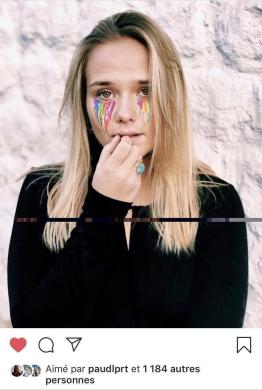 Pour les Ong et Asbl n’étant pas encore partenaires du programme BeGood, BeInfluence propose des campagnes à prix réduit pour les aider à se lancer dans le grand bain ! Le programme BeGood connaît un succès croissant auprès des influenceurs, qui lui auront donné plus de  8.300€ en 1 an d’activité! Auprès des associations, Ong et Asbl comme Médecins Sans Frontières, le WWF, l’UNICEF, la Fondation GoodPlanet, SOS Faim, l’Association de Lutte contre la Mucoviscidose et la Ligue Cardiologique Belge qui sont les premières bénéficiaires du programme et de plusieurs campagnes qui auront pu être lancés à moindres coûts. Auprès des clients ou annonceurs « classiques » enfin. Qui voient dans le programme BeGood une opportunité de lier leur marque à des causes sociales et environnementales. BeInfluence compte élargir son offre BeGood dès le début de 2020 avec l’arrivée de son application et ainsi continuer à soutenir les ONG et ASBL dans leurs missions.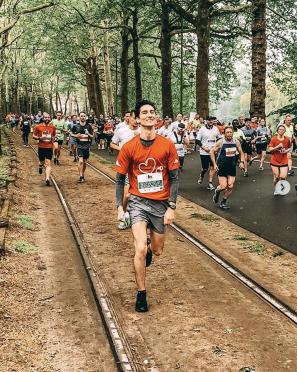 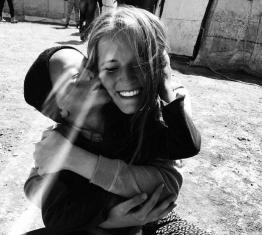 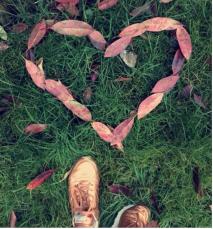 Catégories:  #Société #Associatif #Association #Cause #Asbl #Startup #Médias #Marketing #Influence Marketing #Influenceurs #Belgique #Startlab #Solvay____________________________________________________________
Votre contact presse Pour toute demande d'information & interview
Pascal Wouters  E: pascal@lagencedepub.be T +32 497 295 217
______________________________________________________Plus d’infos sur le programme BeGood: https://www.beinfluence.eu/begoodA propos de BeInfluenceBeInfluence est une agence de marketing d'influence nano - micro, spécialisée dans l'aide aux ONG, institutions et entreprises pour accroître la notoriété de la marque sur les médias sociaux, de manière “native et non intrusive”.Une agence proche des influenceurs avec des valeurs, en travaillant avec des ONG, des institutions et des entreprises qui partagent nos valeurs et travaillent sans relâche à l'édification d'un monde meilleur. (Médecins sans frontières, …)contact@beinfluence.eu | www.beinfluence.eu | Page Facebook | Page LinkedinBeInfluence Start.Lab 48 Avenue Franklin Roosevelt, 1050 Bruxelles,Belgique